Извещение о наличии оснований для признания жилых домов пустующими и сведения о поиске правообладателей жилых домов, соответствующих критериям пустующих Уважаемые граждане! В ходе проведения визуального осмотра жилых домов, расположенных на территории Октябрьского района г.Витебска, комиссией по обследованию состояния жилых домов,  выявлены дома, попадающие под критерии пустующих (на придомовой территории не осуществляются предусмотренные законодательством мероприятия по охране земель, не соблюдаются требования к содержанию (эксплуатации) территории, а также имеются иные признаки, указывающие на неиспользование жилого дома для проживания лицами, имеющими право владения и пользования)В соответствии с частью 4 пункта 9 Указа Президента Республики Беларусь от 24 марта 2021 г. № 116 «Об отчуждении жилых домов в сельской местности и совершенствовании работы с пустующими домами»,  собственникам (правообладателям, наследникам) в течение двух месяцев со дня опубликования данного извещения необходимо предоставить в администрацию Октябрьского района г.Витебска заполненную форму уведомления (прилагается) о намерении использовать жилой дом для проживания (с приложением копии документа, удостоверяющего личность, а также копий документов, подтверждающих принадлежность жилого дома), а также в течение одного года принять меры по приведению жилого дома и земельного участка, на котором он расположен, в состояние, пригодное для использования по назначению, в том числе путем осуществления реконструкции либо капитального ремонта. Непредставление собственником уведомления, а также непринятие указанных в извещении мер в установленный срок являются отказом от права собственности на жилой дом.Уведомление представляется правообладателями (их представителями) лично или направляется по почте заказным почтовым отправлением, либо нарочным (курьером), либо по электронной почте или факсимильной связи В течение одного года со дня предоставления уведомления в администрацию необходимо принять меры по приведению жилого дома и земельного участка в состояние, пригодное для использования их по назначению. При наличии обстоятельств (перевод на работу в другую местность, получение образования в учреждении образования, расположенном в ином населенном пункте, призыв на военную службу, направление на альтернативную службу, в служебную командировку, организацию здравоохранения для получения медицинской помощи, учреждение социального обслуживания, лечебно-трудовой профилакторий, назначение отбывания наказания в виде лишения или ограничения свободы с направлением в исправительное учреждение открытого типа, проживание за границей и другие обстоятельства) необходимо  сообщить о них в  администрацию.Собственником жилого дома в течение одного месяца со дня вручения ему извещения может быть подано в администрацию письменное заявление (согласие) на снос жилого дома, а также заявление о добровольном отказе от земельного участка.Заявление (согласие) должно быть подано лично либо подлинность подписи лица на нем должна быть засвидетельствована нотариально.По имеющимся вопросам просим обращаться в отдел жилищно-коммунального хозяйства и благоустройства администрации Октябрьского района г.Витебска: г. Витебск, ул. Смоленская, 9, кабинеты 230, 232, 234, тел. 64-96-98, 64-95-86 (факс), электронная почта отдела admoctjkh@vitebsk.by. Форма 									__________________________________________________________________________(наименование местного исполнительного и распорядительного органа)1от ________________________________________________________________________(фамилия, собственное имя, отчество (если таковое имеется)__________________________________________________________________________физического лица, полное наименование юридического________________________________________________________________________лица, от имени которых уведомление подается,________________________________________________________________________адрес его места жительства (пребывания, нахождения),________________________________________________________________________контактный телефон)Уведомление
о намерении использовать жилой дом2 для проживанияВ соответствии с пунктом 10 Указа Президента Республики Беларусь от 24 марта 2021 г. № 116 «Об отчуждении жилых домов в сельской местности и совершенствовании работы с пустующими домами» информирую о намерении использовать __________________________________________________________,                                                                                                            (одноквартирный, блокированный жилой дом (квартиру в блокированном жилом доме)расположенный(ую) по адресу: _________________________________________________________________________________________________________________,для проживания.Настоящим уведомлением подтверждаю обязательство выполнять в границах предоставленного земельного участка установленные законодательством об охране и использовании земель обязанности землепользователя, в том числе мероприятия по охране земель.Перечень документов (копий документов), прилагаемых к настоящему уведомлению3:__________________________________________________________________________________________________________________________________________________________________________________________________________________________________________________________________________________________ ___________________ 20__ г.(дата составления уведомления)______________________________1 Указывается Минский городской, районный, городской (города областного подчинения) исполнительные комитеты, местная администрация района в городе или городской (города районного подчинения), сельский (поселковый) исполнительный комитет по месту нахождения жилого дома.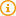 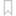 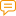 2 Под жилым домом понимается одноквартирный, блокированный жилой дом, в том числе создание которого не зарегистрировано, с хозяйственными и иными постройками или без них, квартира в блокированном жилом доме (за исключением жилых домов, квартир, находящихся в государственной собственности).3 Указывается название, реквизиты и количество листов следующих документов (их копий):1. документа, удостоверяющего личность лица, которое представляет уведомление о намерении использовать жилой дом для проживания (копии свидетельства о государственной регистрации – для юридического лица), а при его представлении представителем этого лица – дополнительно копии документа, удостоверяющего личность представителя, и документа, подтверждающего его полномочия;2. документа, подтверждающего принадлежность жилого дома на праве собственности либо ином законном основании, а наследниками, принявшими наследство, но не оформившими права на жилой дом, – копии документов, подтверждающих принятие наследства, в том числе в случае, если наследство принято фактически.Местонахождение жилого домаЛица, которым жилой дом принадлежит на праве собственности, включая наследниковСрок не проживания в жилом доме собственника, иных лиц, имеющих право владения и пользования этим домомСведения о внесении платы за жилищно-коммунальные услуги, возмещении расходов на электроэнергию, выполнении требований законодательства об обязательном страховании строенийРазмер жилого дома/его площадьМатериал стенЭтажность/подземная этажностьСоставные части и принадлежности жилого дома, а также степень их износаСведения о нахождении жилого дома в аварийном состоянии или угрозе его обвалаСведения о земельном участке (площадь, вид права, ограничения (обременениях) прав на земельный участок)ул. 2-я Керамзитовая, 10, г.Витебск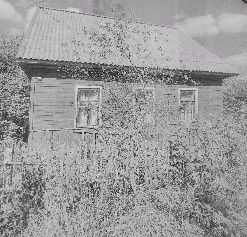 Васильева Любовь ЕгоровнаНижникова Галина ЕгоровнаБолее трех лет- расходы на электроэнергию не возмещаются с 27.11.2013;- уплата земельного налога и налога на недвижимость не производится;- плата за жилищно-коммунальные услуги  не вносится 8,1*7,0+8,01*3,02+8,04*1,77Бревенчатый Одноэтажный/нетЖилой дом, гараж , баня 2,15*4,60, навес, уборная 1,0*1,0, сарай, сарай, навес-Нет сведенийул. Канатная, 9, г.Витебск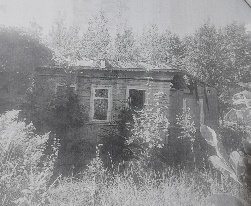 Киселев Алексей СергеевичБолее трех лет- расходы на электроэнергию не возмещаются с 21.04.2018;- уплата земельного налога и налога на недвижимость производилась;- плата за жилищно-коммунальные услуги  не вносится (задолженность)6,60*7,70+2,20*7,50+2,54*3,75БревенчатыйОдноэтажный/нетЖилой дом, сарай 3,60*5,15, уборная 1,0*1,0Разрушен 0,0558 га предоставлен на праве пожизненного наследуемого владения (доля в праве 1/2)ул. 5-я Полярная, 38, г.Витебск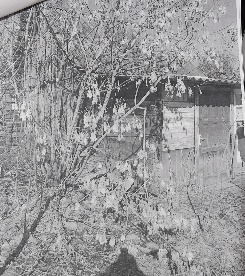 Спириденко Мария ГригорьевнаКулакова Тамара Григорьевна (умершая)Кулаков Игорь СтаниславовичКулакова Анжелика СтаниславовнаБолее трех лет- расходы на электроэнергию не возмещаются с 2003 г.;- уплата земельного налога и налога на недвижимость не производится;- плата за жилищно-коммунальные услуги не вносится6,58*4,33+2,20*4,33+1,58*4,48БревенчатыйОдноэтажный/нетЖилой дом, гараж 6,40*3,70, уборная 1,0*1,0Грозит обваломНет сведенийул.Чапаева, 78, г.Витебск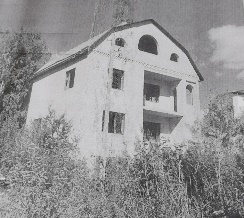 Нет сведений Более трех лет- расходы на электроэнергию не возмещаются;- уплата земельного налога и налога на недвижимость производится;- плата за жилищно-коммунальные услуги не вносится9,27*10,25+1,76*7,41Кирпич трехэтажный/ нетЖилой дом-Нет сведенийул. 3-я Линия, 48, г.Витебск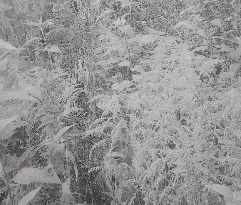 Дашкевич Наталья АлексеевнаГолубков Алексей Николаевич (умерший)Ильющенков Павел Павлович (умерший)Более трех лет- расходы на электроэнергию не отсутствует с 15.04.2008;- сведения об уплате земельного налога и налога на недвижимость вносилась;- плата за жилищно-коммунальные услуги вносится по одному лицевому счету, по второму задолженностьНет сведенийНет сведений-жилой дом Разрушен0,0509 га предоставлен на праве пожизненного наследуемого владенияул. Сапунова, 25, г.Витебск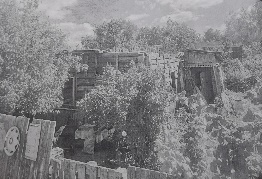 Тихновецкий Олег Петрович (умерший)Тихновецкая Раиса Петровна (умершая)Предполагаемый наследник: Латушкина Татьяна ОлеговнаБолее трех лет- расходы на электроэнергию не возмещаются (с 2018 г. задолженность на принудительном взыскании);- уплата земельного налога и налога на недвижимость не производится;- плата за жилищно-коммунальные услуги не вносится7,67*6,0+3,05*5,75+1,85*5,18БревенчатыйОдноэтажный / нетжилой дом, летняя кухня 3,93*3,26, сарай 2,02*3,26, сарай 3,11*1,67, гараж 4,73*3,54Разрушен Нет сведенийул. Щорса, 16, г.Витебск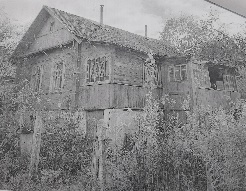 Сакович Сергей ИвановичБолее трех лет- расходы на электроэнергию не возмещаются;- уплата земельного налога и налога на недвижимость производилась;- плата за жилищно-коммунальные услуги не вносится (должник)Нет сведенийБревенчатыйНет сведенийнет сведений -0,0511 га предоставлен на праве пожизненного наследуемого владенияул. Канатная, 11 (11А) , г.Витебск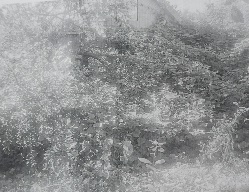 Красовский Сергей Михайлович (умерший)Более трех лет- расходы на электроэнергию не возмещаются;- уплата земельного налога и налога на недвижимость не производится;- плата за жилищно-коммунальные услуги не вносится 3,53*7,48 + 5,56*2,69 + 2,03*2,52Деревянный срубОдноэтажный / нетжилой дом, уборная 0,85*0,75 Аварийный, грозит обваломНет сведенийПриложение 3к постановлению
Государственного комитета
по имуществу
Республики Беларусь
23.09.2021 № 23_____________________________________________(подпись)(фамилия, инициалы)